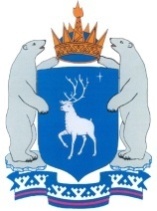 ПРАВИТЕЛЬСТВО ЯМАЛО-НЕНЕЦКОГО АВТОНОМНОГО ОКРУГАПОСТАНОВЛЕНИЕ28 октября 2020 г.                                                                                          № 1250-П		г. СалехардОб утверждении Порядка получения услуг по оздоровлению(реабилитации или абилитации) детей-инвалидов, детей, состоящихна диспансерном учете в медицинских организациях Ямало-Ненецкого автономного округа, детей из многодетных семей и лиц, их сопровождающих, в государственном бюджетном учрежденииЯмало-Ненецкого автономного округа «Реабилитационный центр«Большой Тараскуль»В соответствии с подпунктом 24 пункта 2 статьи 26.3 Федерального закона от 06 октября 1999 года № 184-ФЗ «Об общих принципах организации законодательных (представительных) и исполнительных органов государственной власти субъектов Российской Федерации», в целях профилактики детской инвалидности, в рамках государственной программы Ямало-Ненецкого автономного округа «Социальная поддержка граждан и охрана труда на 2014 – 2024 годы», утвержденной постановлением Правительства Ямало-Ненецкого автономного округа от 25 декабря 2013 года № 1128-П, Правительство Ямало-Ненецкого автономного округа                         п о с т а н о в л я е т:1. Утвердить прилагаемый Порядок получения услуг по оздоровлению (реабилитации или абилитации) детей-инвалидов, детей, состоящих на диспансерном учете в медицинских организациях Ямало-Ненецкого автономного округа, детей из многодетных семей и лиц, их сопровождающих, в государственном бюджетном учреждении Ямало-Ненецкого автономного округа «Реабилитационный центр «Большой Тараскуль».2. Признать утратившими силу:разделы I – III, VII Порядка направления на оздоровление детей-инвалидов, детей, состоящих на диспансерном учете в медицинских организациях Ямало-Ненецкого автономного округа, детей из многодетных семей, нуждающихся в оздоровлении, утвержденного постановлением Правительства Ямало-Ненецкого автономного округа от 30 октября 2017 года № 1126-П;постановление Правительства Ямало-Ненецкого автономного округа от 26 декабря 2018 года № 1443-П «Об утверждении порядка предоставления субсидий из окружного бюджета организациям в целях финансового обеспечения (возмещения) затрат в связи с оказанием услуг по оздоровлению детей-инвалидов, детей, состоящих на диспансерном учете в медицинских организациях Ямало-Ненецкого автономного округа, детей из многодетных семей, нуждающихся в оздоровлении»;постановление Правительства Ямало-Ненецкого автономного округа от 19 февраля 2019 года № 130-П «О внесении изменения в пункт 3.4 Порядка предоставления субсидий из окружного бюджета организациям на возмещение расходов, связанных с оказанием услуг по оздоровлению детей-инвалидов, детей, состоящих на диспансерном учете в медицинских организациях Ямало-Ненецкого автономного округа, детей из многодетных семей, нуждающихся в оздоровлении, в 2019 году»;постановление Правительства Ямало-Ненецкого автономного округа от 14 марта 2019 года № 241-П «О внесении изменений в пункт 7.2 Порядка предоставления субсидий из окружного бюджета организациям на возмещение расходов, связанных с оказанием услуг по оздоровлению детей-инвалидов, детей, состоящих на диспансерном учете в медицинских организациях Ямало-Ненецкого автономного округа, детей из многодетных семей, нуждающихся в оздоровлении, в 2019 году»;постановление Правительства Ямало-Ненецкого автономного округа от 10 июня 2019 года № 610-П «О внесении изменений в раздел VI Порядка предоставления субсидий из окружного бюджета организациям на возмещение расходов, связанных с оказанием услуг по оздоровлению детей-инвалидов, детей, состоящих на диспансерном учете в медицинских организациях Ямало-Ненецкого автономного округа, детей из многодетных семей, нуждающихся в оздоровлении, в 2019 году»;постановление Правительства Ямало-Ненецкого автономного округа от 24 декабря 2019 года № 1378-П «О внесении изменений в постановление Правительства Ямало-Ненецкого автономного округа от 26 декабря 2018 года № 1443-П».3. Граждане, подавшие заявление о предоставлении сертификата в организацию для оздоровления до 01 июня 2020 года, сохраняют право на получение услуг по оздоровлению (реабилитации или абилитации) в 2021 году в порядке очередности без использования электронной системы бронирования и обеспечиваются сертификатами на оздоровление в соответствии с разделами V, VI Порядка направления на оздоровление детей-инвалидов, детей, состоящих на диспансерном учете в медицинских организациях Ямало-Ненецкого автономного округа, детей из многодетных семей, нуждающихся в оздоровлении, утвержденного постановлением Правительства Ямало-Ненецкого автономного округа от 30 октября 2017 года № 1126-П.4. В период режима повышенной готовности функционирования органов управления и сил единой государственной системы предупреждения и ликвидации чрезвычайных ситуаций на территории Ямало-Ненецкого автономного округа и (или) Тюменской области прием граждан на оздоровление (реабилитацию или абилитацию) осуществляется при наличии отрицательного результата лабораторных обследований в отношении новой коронавирусной инфекции (COVID-19), полученного не позднее 3 дней до даты заезда в государственное бюджетное учреждение Ямало-Ненецкого автономного округа «Реабилитационный центр «Большой Тараскуль».5. Настоящее постановление вступает в силу с 01 января 2021 года.ГубернаторЯмало-Ненецкого автономного округа				            Д.А. АртюховУТВЕРЖДЕНпостановлением ПравительстваЯмало-Ненецкого автономного округаот 28 октября 2020 года № 1250-ППОРЯДОКполучения услуг по оздоровлению (реабилитации или абилитации)детей-инвалидов, детей, состоящих на диспансерном учете в медицинских организациях Ямало-Ненецкого автономного округа, детей из многодетных семей и лиц, их сопровождающих, в государственном бюджетном учреждении Ямало-Ненецкого автономного округа «Реабилитационный центр «Большой Тараскуль»I. Общие положения1.1. Порядок получения услуг по оздоровлению (реабилитации или абилитации) детей-инвалидов, детей, состоящих на диспансерном учете в медицинских организациях Ямало-Ненецкого автономного округа, детей из многодетных семей (далее – ребенок (дети)) и лиц, их сопровождающих, в государственном бюджетном учреждении Ямало-Ненецкого автономного округа «Реабилитационный центр «Большой Тараскуль» (далее – Центр, автономный округ) определяет механизм и условия предоставления услуг по оздоровлению (реабилитации или абилитации).1.2. В настоящем Порядке используются следующие понятия:текущий финансовый год – год, в котором осуществляется исполнение окружного бюджета, составление и рассмотрение проекта окружного бюджета на очередной финансовый год (очередной финансовый год и плановый период);очередной финансовый год – год, следующий за текущим финансовым годом;услуги по оздоровлению (реабилитации или абилитации) – комплекс услуг по медицинской, психолого-педагогической, социальной реабилитации или абилитации (включая проживание и питание), направленных на устранение (или возможно более полную компенсацию ограничений жизнедеятельности, вызванных нарушением здоровья со стойким расстройством функций организма) либо на сохранение и укрепление здоровья, включая формирование здорового образа жизни, предупреждение возникновения и (или) распространения заболеваний, их раннее выявление, устранение вредного влияния на здоровье факторов проживания в условиях Крайнего Севера;дети-инвалиды – лица в возрасте до 18 лет, которые имеют нарушение здоровья со стойким расстройством функций организма, обусловленное заболеваниями, последствиями травм или дефектами, приводящее к ограничению жизнедеятельности и вызывающее необходимость его социальной защиты, и которым установлена категория «ребенок-инвалид»;многодетные семьи – семьи, имеющие в своем составе трех и более несовершеннолетних детей, в том числе приемных, подопечных, детей в возрасте до 23 лет, осваивающих образовательные программы основного общего, среднего общего и среднего профессионального образования, программы бакалавриата, программы специалитета или программы магистратуры по очной форме обучения в образовательных организациях, осуществляющих образовательную деятельность по имеющим государственную аккредитацию образовательным программам, и не вступивших в брак;сопровождающее лицо – родитель (законный представитель) либо доверенное лицо, постоянно проживающее на территории автономного округа;доверенное лицо – лицо, постоянно проживающее на территории автономного округа, сопровождающее ребенка (детей) в Центр на основании доверенности, выданной в порядке, установленном федеральным законодательством.1.3. Услуги по оздоровлению (реабилитации или абилитации) предоставляются продолжительностью до 21 дня и включают в себя:1.3.1. проживание ребенка (детей), а также сопровождающего его (их) лица;1.3.2. питание ребенка (детей), а также сопровождающего его (их) лица;1.3.3. трансфер ребенка (детей), а также сопровождающего его (их) лица от места прибытия (железнодорожный вокзал, аэропорт, пристань, автовокзал) до места оказания услуг и обратно;1.3.4. комплекс услуг:для детей-инвалидов – не менее 10 видов услуг по медицинской реабилитации или абилитации (кратностью не менее 8 процедур), не менее 8 видов услуг по психолого-педагогической и социальной реабилитации или абилитации кратностью (не менее 5 процедур);для детей, состоящих на диспансерном учете в медицинских организациях автономного округа, и детей из многодетных семей – не менее             7 видов услуг по медицинской реабилитации или абилитации (кратностью не менее 8 процедур), не менее 8 видов услуг по психолого-педагогической и социальной реабилитации или абилитации (кратностью не менее 5 процедур);для сопровождающих лиц – не менее 4 видов услуг по медицинской реабилитации или абилитации (кратностью не менее 8 процедур).1.4. Ребенок (дети) на оздоровление (реабилитацию или абилитацию) направляются в сопровождении родителя либо одного доверенного лица. Дети-инвалиды и дети из многодетных семей могут сопровождаться двумя родителями (по желанию).1.5. На оздоровление (реабилитацию или абилитацию) направляются дети в возрасте от 3 до 18 лет.Возраст ребенка определяется на дату заезда на оздоровление (реабилитацию или абилитацию).1.6. Проезд лиц, указанных в пункте 2.1 настоящего Порядка, до места нахождения Центра и обратно подлежит возмещению за счет средств окружного бюджета.Порядок и условия возмещения расходов, связанных с проездом лиц, указанных в пункте 2.1 настоящего Порядка, до места нахождения Центра и обратно осуществляется в соответствии с Положением о порядке и условиях возмещения расходов, связанных с сопровождением и проездом детей-инвалидов, детей, состоящих на диспансерном учете в медицинских организациях автономного округа, детей из многодетных семей, нуждающихся в оздоровлении, в организации, оказывающие услуги по оздоровлению, утвержденным постановлением Правительства автономного округа от                         06 августа 2015 года №748-П.II. Право на получение услуг по оздоровлению (реабилитации или абилитации)2.1. Право на бесплатное получение услуг по оздоровлению (реабилитации или абилитации) имеют граждане Российской Федерации, постоянно проживающие на территории автономного округа, из числа:2.1.1. детей-инвалидов;2.1.2. детей, состоящих на диспансерном учете в медицинских организациях автономного округа;2.1.3. детей из многодетных семей;2.1.4. сопровождающих лиц при условии сопровождения детей, указанных в подпунктах 2.1.1 – 2.1.3 пункта 2.1 настоящего Порядка.2.2. Постоянное проживание на территории автономного округа определяется в соответствии с перечнем документов, подтверждающих постоянное проживание гражданина на территории автономного округа, в целях оказания социальной поддержки (помощи) и социальных услуг отдельным категориям граждан, утвержденным постановлением Правительства автономного округа от 23 июля 2015 года № 680-П.2.3. Прохождение оздоровления (реабилитации или абилитации) осуществляется один раз в год.2.4. Возмещение расходов за самостоятельно приобретенные услуги по оздоровлению (реабилитации или абилитации) не производится.III. Порядок бронирования услуг по оздоровлению (реабилитации или абилитации)3.1. Для получения услуг по оздоровлению (реабилитации или абилитации) в Центре родители (законные представители) детей (далее – заявитель) посредством электронной системы бронирования, размещенной на официальном сайте Центра (www.bigtaraskul.ru), бронируют даты заезда в Центр и выезда из Центра, указывая принадлежность к категории граждан, имеющих право на получение услуг по оздоровлению (реабилитации или абилитации) в соответствии с пунктом 2.1 настоящего Порядка.В случае необходимости заявитель может обратиться в орган социальной защиты населения муниципального образования в автономного округа либо организацию социального обслуживания граждан автономного округа по месту жительства, где ему будет оказана сопроводительная поддержка для бронирования дат заезда в Центр и выезда из Центра посредством электронной системы бронирования непосредственно в месте нахождения органа социальной защиты населения в автономном округе либо организации социального обслуживания граждан автономного округа. 3.2. Бронирование даты заезда в Центр и выезда из Центра для получения услуг по оздоровлению (реабилитации или абилитации) открывается не позднее 01 сентября текущего финансового года на очередной финансовый год.3.3. Заявитель при бронировании даты заезда в Центр и выезда из Центра указывает следующие сведения:- Ф.И.О. заявителя и ребенка (детей);- период заезда на оздоровление;- полная дата рождения заявителя и ребенка (детей);- место рождения ребенка (детей);- пол ребенка (детей);- адрес места жительства, места пребывания на территории автономного округа заявителя и ребенка (детей);- гражданство заявителя и ребенка (детей);- паспортные данные заявителя;- паспортные данные ребенка (детей), достигшего 14-летнего возраста;- данные свидетельства о рождении ребенка (детей), не достигшего                   14-летнего возраста;- контактные данные заявителя (адрес электронной почты, номер мобильного телефона);- Ф.И.О. лица, сопровождающего ребенка (детей) в Центр;- адрес места жительства, места пребывания на территории автономного округа лица, сопровождающего ребенка (детей).Дополнительно заявителем могут быть указаны:- домашний телефон заявителя;- рабочий телефон заявителя;- мобильный телефон ребенка (детей); - сведения о психологических и физиологических особенностях ребенка (детей);- иную информацию, необходимую для оказания качественной услуги по оздоровлению.3.4. Центр посредством системы межведомственного электронного взаимодействия, а также с использованием автоматизированной информационной системы «Единый центр услуг» получает от органов социальной защиты населения в автономном округе подтверждение:- принадлежности ребенка (детей) к категории граждан из числа детей-инвалидов и детей из многодетных семей;- факта получения ребенком (детьми) услуг по оздоровлению (реабилитации или абилитации) или наличия забронированных на ребенка (детей) дат заезда в Центр и выезда из Центра в текущем году.3.5. В случае если ребенок (дети) относится(ятся) к категории граждан из числа детей, состоящих на диспансерном учете в медицинских организациях автономного округа, заявитель в течение 30 календарных дней со дня бронирования даты заезда в Центр и даты выезда из Центра обязан представить лично или направить по почте (электронной почте) в орган социальной защиты населения в автономном округе либо в организацию социального обслуживания населения автономного округа документ, подтверждающий нахождение ребенка (детей) на диспансерном учете в медицинской организации автономного округа.3.6. Орган социальной защиты населения в автономном округе (организация социального обслуживания населения автономного округа) в течение 1 рабочего дня со дня поступления документа, подтверждающего нахождение ребенка (детей) на диспансерном учете в медицинской организации автономного округа уведомляет Центр о принадлежности заявителя к категории граждан из числа детей, состоящих на диспансерном учете в медицинской организации автономного округа. 3.7. В случае если документ, подтверждающий нахождение ребенка (детей) на диспансерном учете в медицинской организации автономного округа, заявителем не представлен в срок, указанный в пункте 3.5 настоящего Порядка, бронирование даты заезда в Центр и даты выезда из Центра аннулируется, о чем заявитель в течение 5 календарных дней со дня аннулирования даты заезда в Центр и даты выезда из Центра получает уведомление по электронной почте.3.8. Заявитель в соответствии с пунктом 3.1 настоящего Порядка посредством электронной системы бронирования дает согласие на обработку персональных данных в соответствии с законодательством Российской Федерации, а также подтверждает, что ознакомлен с настоящим Порядком.3.9. Заявителю отказывается в бронировании даты заезда в Центр и даты выезда из Центра в случае, если выявлены следующие несоответствия представленных сведений настоящему Порядку:3.9.1. отсутствие права на получение услуг по оздоровлению (реабилитации или абилитации), установленного пунктом 2.1 настоящего Порядка;3.9.2. возраст ребенка (детей) не соответствует требованиям, установленным пунктом 1.5 настоящего Порядка;3.9.3. если ребенок (дети) уже воспользовался(ись) услугами по оздоровлению (реабилитации или абилитации) в текущем году;3.9.4. если на ребенка (детей) забронированы даты заезда в Центр и выезда из Центра в текущем году.IV. Порядок получения услуг по оздоровлению (реабилитации или абилитации) и условия заезда4.1. Заявитель не позднее 35 календарных дней до даты заезда на оздоровление (реабилитацию или абилитацию) направляет в Центр по электронной почте следующие документы:4.1.1. копию санаторно-курортной карты по форме № 076/у «Санаторно-курортная карта для детей», утвержденной приказом Министерства здравоохранения Российской Федерации от 15 декабря 2014 года № 834н; 4.1.2. копию санаторно-курортной карты по форме № 072/у «Санаторно-курортная карта», утвержденной приказом Министерства здравоохранения Российской Федерации от 15 декабря 2014 года № 834н (при получении медицинских услуг);4.1.3. копии проездных документов до места нахождения Центра (за исключением следования на личном автотранспорте) для организации трансфера.4.2. Копии документов, представляемые заявителем должны быть установленного законодательством Российской Федерации образца, не должны содержать подчисток либо приписок, зачеркнутых слов и иных не оговоренных в них исправлений, а также повреждений, не позволяющих однозначно истолковывать их содержание. 4.3. Документы на день заезда не должны быть с истекшим сроком действия.4.4. В случае если документы, указанные в подпунктах 4.1.1, 4.1.2 пункта 4.1 настоящего Порядка, не представлены заявителем в установленный в пункте 4.1 настоящего Порядка срок, бронирование даты заезда в Центр и даты выезда из Центра аннулируется, о чем Центр в течение 5 календарных дней со дня истечения срока, указанного в пункте 4.1 настоящего Порядка, извещает заявителя по электронной почте либо смс-сообщением (при наличии номера телефона).4.5. Центр не позднее 45 календарных дней до даты заезда на оздоровление (реабилитацию или абилитацию) направляет по электронной почте заявителю информацию о документах, необходимых для пребывания в Центре, о сроках и условиях пребывания в Центре, о порядке оплаты проезда к месту оздоровления и обратно.4.6. Центр не принимает заявителя и ребенка (детей), прибывших на оздоровление (реабилитацию или абилитацию) в Центр, без:4.6.1. справки о санитарно-эпидемиологическом окружении;4.6.2. санаторно-курортной карты по форме № 076/у «Санаторно-курортная карта для детей», утвержденной приказом Министерства здравоохранения Российской Федерации от 15 декабря 2014 года № 834н; 4.6.3. санаторно-курортной карты по форме № 072/у «Санаторно-курортная карта», утвержденной приказом Министерства здравоохранения Российской Федерации от 15 декабря 2014 года № 834н (при получении медицинских услуг);4.6.4. результата флюорографии и анализа крови на RW сопровождающего лица (без получения медицинских услуг);4.6.5. доверенности, оформленной на доверенное лицо (в случае сопровождения ребенка доверенным лицом).V. Заключительные положения5.1. Центр не позднее 7 рабочих дней со дня окончания периода оздоровления (реабилитации или абилитации) граждан направляет в департамент социальной защиты населения автономного округа список граждан, получивших услуги по оздоровлению (реабилитации или абилитации).5.2. Центр несет ответственность за соблюдение порядка и условий предоставления услуг по оздоровлению (реабилитации или абилитации) гражданам, указанным в пункте 2.1 настоящего Порядка.5.3. Департамент социальной защиты населения автономного округа осуществляет контроль за соблюдением Центром условий и порядка предоставления услуг по оздоровлению (реабилитации или абилитации) в порядке и сроки, утвержденные приказом департамента.